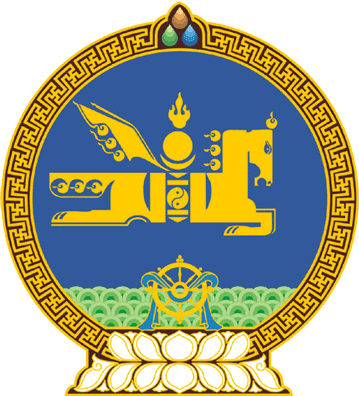 МОНГОЛ УЛСЫН ИХ ХУРЛЫНТОГТООЛ2018 оны 01 сарын 18 өдөр     		            Дугаар 08                     Төрийн ордон, Улаанбаатар хотЗарим Байнгын хорооны бүрэлдэхүүнд өөрчлөлт оруулах тухай	Монгол Улсын Их Хурлын тухай хуулийн 7 дугаар зүйлийн 7.1.7 дахь заалт, 22 дугаар зүйлийн 22.1 дэх хэсэг, Монгол Улсын Их Хурлын чуулганы хуралдааны дэгийн тухай хуулийн 14 дүгээр зүйлийн 14.3 дахь хэсгийг үндэслэн Монгол Улсын Их Хурлаас ТОГТООХ нь:	1.Улсын Их Хурлын гишүүн Намсрайн Амарзаяаг Өргөдлийн байнгын хорооны бүрэлдэхүүнээс чөлөөлж, Төрийн байгуулалтын байнгын хорооны гишүүнээр баталсугай.   2.Энэ тогтоолыг 2018 оны 01 дүгээр сарын 18-ны өдрөөс эхлэн дагаж мөрдсүгэй.	МОНГОЛ УЛСЫН 	ИХ ХУРЛЫН ДЭД ДАРГА				           Л.ЭНХ-АМГАЛАН